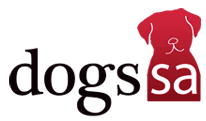 P O Box 844, Prospect East 5082.    ABN 49 367 487 699P  8349 4797:  F 8262 5751  : E  info@dogssa.com.au  2018 APPLICATION FOR THEORY EXAMINATIONforTrainee, Aspirant & Single Breed Conformation JudgesApplications will only be accepted if the required criteria as per the Rules/Regulations have been met.I apply to undertake the Trainee/Aspirant/Single Breed Theory Examination to be held on Wednesday 15 August 2018.for Group/Breed  . . . . . . . . . . . . . . . . . . . . . . . . . . . . . . . . . . . . . . . . . . . . .The fee of $ 77.00 is enclosed.									Membership No:APPLICANT’S DETAILS:Name . . . . . . . . . . . . . . . . . . . . . . . . . . . . . . . . . . . . . . . . . . . . . . . . . . . . . . . . . . . . . . . . . . . . . .  Address  . . . . . . . . . . . . . . . . . . . . . . . . . . . . . . . . . . . . . . . . . . . . . . . . . . . . . . . . . . . . . . . . . . . . . . . . . . . . . . . . . . . . . . . . . . . . . . . . . . . . . . . . . . . . . . . . . . . . . . .  Post Code . . . . . . . . . . . . . .Contact Number . . . . . . . . . . . . . . . . . . . . . . . . . . . . . . . . . . . . . . . . . . . . . . . . . . . . . . . . Email . . . . . . . . . . . . . . . . . . . . . . . . . . . . . . . . . . . . . . . . . . . . . . . . . . . . . . . . . . . . . . . . . . . . . .. . . . . . . . . . . . . . . . . . . . . . . . . . . . . . . .                             . . . . . . . . . . . . . . . . . . . . . . . . . . . . .  Applicant’s Signature			                                                DateNO LATE APPLICATIONS WILL BE ACCEPTEDFEE  $ 77.00This application, with the fee, must be received in the DOGS SA OFFICE by Friday 27th July 2018